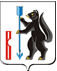 РОССИЙСКАЯ ФЕДЕРАЦИЯСВЕРДЛОВСКАЯ ОБЛАСТЬДУМА ГОРОДСКОГО ОКРУГА ВЕРХОТУРСКИЙ РЕШЕНИЕот «13»  декабря 2021 года №76г. Верхотурье          В соответствии с Гражданским кодексом Российской Федерации,     Федеральными законами от 11 января 1996 года № 7-ФЗ «О некоммерческих организациях», от 06 октября 2003 года № 131-ФЗ «Об общих принципах организации местного самоуправления в Российской Федерации», от 3 ноября 2006 года № 174-ФЗ «Об автономных учреждениях», приказом Министерства культуры Свердловской области от 18.02.2020 № 90 «Об учреждении  ведомственных наград Министерства культуры Свердловской области», постановлениями Администрации городского округа Верхотурский от 29.01.2021 № 55 «О создании Муниципального бюджетного учреждения «Дом молодежи» городского округа Верхотурский», от 01.06.2021 № 390 «О создании Муниципального автономного учреждения культуры «Центр культуры» городского округа Верхотурский путем изменения типа существующего Муниципального бюджетного учреждения культуры «Центр культуры» городского округа Верхотурский», от 30.07.2021 № 601 «О передаче Управлению культуры, туризма и молодежной политики Администрации городского округа Верхотурский функций и полномочий учредителя в отношении подведомственных муниципальных учреждений культуры, дополнительного образования в сфере культуры и в сфере молодежной политики городского округа Верхотурский», руководствуясь статьей 21 Устава городского округа Верхотурский,  Дума городского округа Верхотурский      РЕШИЛАВнести в Положение об Управлении культуры, туризма и молодежной политики Администрации городского округа Верхотурский, утвержденного Решением Думы городского округа Верхотурский от 31.10.2013 № 51 «Об утверждении Положения об Управлении культуры, туризма и молодежной политики Администрации городского округа Верхотурский» (с изменениями, внесенными Решениями Думы городского округа Верхотурский от 26.08.2015 № 44, от 14.08.2019 № 33) следующие изменения:в наименовании раздела I «Общие положения» слово «Раздел» заменить словом «Глава»;пункт 8 главы I «Общие положения» изложить в следующей редакции:       «8. В ведомственном подчинении Управления находятся:       Муниципальное автономное учреждение культуры "Центр культуры" городского округа Верхотурский;Муниципальное бюджетное образовательное учреждение дополнительного образования детей "Верхотурская детская школа искусств";Муниципальное бюджетное учреждение культуры "Централизованная библиотечная система" городского округа Верхотурский;Муниципальное бюджетное учреждение «Дом молодежи» городского округа Верхотурский(далее – подведомственные учреждения).»;пункт 9 главы I «Общие положения» изложить в следующей редакции:«9. Место нахождения Управления: 624380, Свердловская область, г.Верхотурье, ул.Карла Маркса, д.7.»;в наименовании раздела II «Цель, основные направления и задачи деятельности Управления» слово «Раздел» заменить словом «Глава»;подпункт 6 пункта 17 главы III «Организация деятельности и структура управления» изложить в следующей редакции:«6) назначает (принимает) и освобождает от должности (увольняет) руководителей подведомственных учреждений по согласованию с учредителем в лице главы городского округа Верхотурский, заключает, изменяет и прекращает трудовые договоры с руководителями подведомственных учреждений, применяет к ним в установленном законодательством порядке меры поощрения и наказания;»;подпункт 14 пункта 17 главы III «Организация деятельности и структура Управления» изложить в следующей редакции:«14) утверждает бюджетные сметы Управления и планы финансово-хозяйственной деятельности подведомственных бюджетных учреждений;»;в наименовании раздела IV «Функции Управления» слово «Раздел» заменить словом «Глава»;пункт 19 главы IV «Функции Управления» дополнить подпунктом 1.1 следующего содержания:«1.1. Является главным администратором доходов бюджета в порядке, установленном законодательством Российской Федерации, в соответствии с нормативно-правовыми актами Администрации городского округа Верхотурский о наделении полномочиями главного администратора доходов бюджета;»;подпункт 2 пункта 19 главы IV «Функции Управления» изложить в следующей редакции:«2) является главным распорядителем бюджетных средств городского округа Верхотурский для подведомственных учреждений: составляет, утверждает и ведет бюджетную роспись, вносит предложения по формированию и изменению лимитов бюджетных обязательств, ведет реестр расходных обязательств, осуществляет иные бюджетные полномочия, установленные Бюджетным кодексом;»;подпункт 2.1 пункта 19 главы IV «Функции Управления» изложить в следующей редакции:«2.1. осуществляет бухгалтерское обслуживание подведомственных учреждений на основании заключенных соглашений;»;11) подпункт 5 пункта 19 главы IV «Функции Управления» изложить в следующей редакции:«5) утверждает бюджетные сметы Управления и планы финансово-хозяйственной деятельности подведомственных бюджетных учреждений, осуществляет контроль за использованием бюджетных средств подведомственными учреждениями;»;12) в подпункте 7 пункта 19 главы IV «Функции Управления» слова «муниципальных учреждений культуры и дополнительного образования в сфере культуры» заменить словами «муниципальных учреждений культуры, дополнительного образования в сфере культуры и молодежной политики»; в подпункте 10 пункта 19 главы IV «Функции Управления» слова «сферы культуры, туризма и молодежной политики» заменить словами «сферы культуры, туризма, молодежной политики и дополнительного образования в сфере культуры»;подпункт 26 пункта 19 главы IV «Функции Управления» изложить в следующей редакции:«26) координирует направление по развитию и поддержке молодежных и детских движений, организаций, клубов;»;подпункт 27,29,30,32 пункта 19 главы IV «Функции Управления» исключить;в подпункте 31 пункта 19 главы IV «Функции Управления» исключить слова «и осуществляет»;в абзаце пятом подпункта 34 пункта 19 главы IV «Функции Управления» после слов «Министерства культуры Российской Федерации» дополнить словами «Министерства культуры Свердловской области».2. Начальнику Управления культуры, туризма и молодежной политики Администрации городского округа Верхотурский Гайнановой Н.А. обеспечить государственную регистрацию изменений, вносимых в Положение об Управлении культуры, туризма и молодежной политики Администрации городского округа Верхотурский.3. Опубликовать настоящее Решение в информационном бюллетене «Верхотурская неделя» и разместить на официальном сайте городского округа Верхотурский.4. Контроль исполнения настоящего Решения возложить на постоянную комиссию по безопасности и местному самоуправлению Думы городского округа Верхотурский.                     Глава городского округа Верхотурский                                            А.Г.Лиханов             Председатель Думыгородского округа Верхотурский                                               И.А.КомарницкийО внесении изменений в Положение об Управлении культуры, туризма и молодежной политики Администрации городского округа Верхотурский, утвержденного Решением Думы городского округа Верхотурский от 31.10.2013 №51 «Об утверждении Положения об Управлении культуры, туризма и молодежной политики Администрации городского округа Верхотурский»